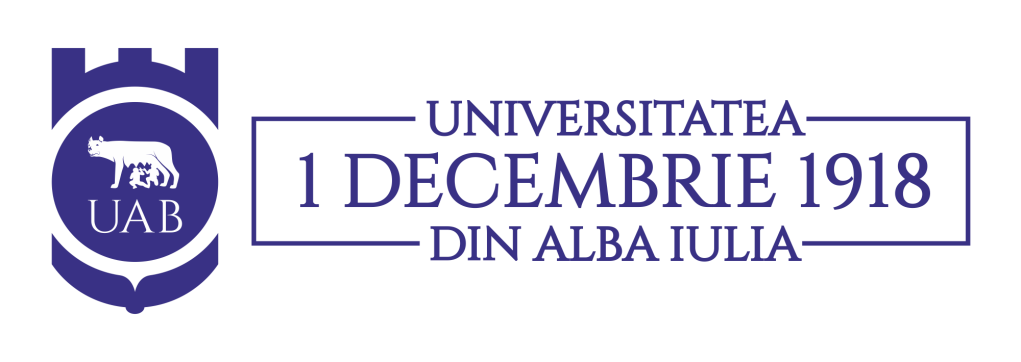 FacultATEA de Istorie, LITERE ȘI ȘTIINȚE ALE EDUCAȚIEI DEPARTAMENTUL DE LITERECentrul de Cercetări Filologice şi Dialog Multicultural CONFERINȚA ŞTIINŢIFICĂ NAȚIONALĂ CU PARTICIPARE INTERNAŢIONALĂ THE INTERNATIONAL CONFERENCE Dialogul culturilor – între tradiţie şi modernitateEdiţia a XXII-a Alba Iulia, 19-21 mai 2023Dialogues between Cultures – Tradition and ModernityThe 22nd EditionMay 19th-21st, 2023, Alba Iulia, RomaniaFORMULAR DE ÎNSCRIERE / SUBMISSION FORM All fields are mandatoryPrenume / First Name:Nume / Last Name:Gradul didactic / Academic Rank:Afiliere instituțională / Affiliation: Titlul (original language):Title (in English):Cuvinte-cheie / Keywords (in English, 5-6 keywords):Rezumat / Abstract (in English only, about 400 words):Email/Phone/Address for future correspondence: